CİHAZIN KULLANMA TALİMATI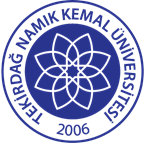 TNKÜ FEN EDEBİYAT FAKÜLTESİ BİYOLOJİ BÖLÜMISITICILI MANYETİK KARIŞTIRICI CİHAZIKULLANMA TALİMATIDoküman No: EYS-TL-367TNKÜ FEN EDEBİYAT FAKÜLTESİ BİYOLOJİ BÖLÜMISITICILI MANYETİK KARIŞTIRICI CİHAZIKULLANMA TALİMATIHazırlama Tarihi:13.04.2022TNKÜ FEN EDEBİYAT FAKÜLTESİ BİYOLOJİ BÖLÜMISITICILI MANYETİK KARIŞTIRICI CİHAZIKULLANMA TALİMATIRevizyon Tarihi:15.04.2022TNKÜ FEN EDEBİYAT FAKÜLTESİ BİYOLOJİ BÖLÜMISITICILI MANYETİK KARIŞTIRICI CİHAZIKULLANMA TALİMATIRevizyon No:1TNKÜ FEN EDEBİYAT FAKÜLTESİ BİYOLOJİ BÖLÜMISITICILI MANYETİK KARIŞTIRICI CİHAZIKULLANMA TALİMATIToplam Sayfa Sayısı:1Cihazın Markası/Modeli/ Taşınır Sicil NoDAIHAN / WiseStir-MSH-20AKullanım AmacıSolüsyonların istenilen sıcaklıkta karıştırılması ve katı kimyasalların bu solüsyonda çözülmesiSorumlusu	Dr. Öğr. Üyesi Muazzez GÜRGAN ESERSorumlu Personel İletişim Bilgileri (e-posta, GSM)mgurgan@nku.edu.tr